島根県では、毎年20～59歳の働き盛りの人が250人以上がんで亡くなっており、がんの予防、早期発見の取り組みが急務となっています。そこで、事業所等を対象とし、要望に応じて職場へがん予防についての出張講座を行ないます。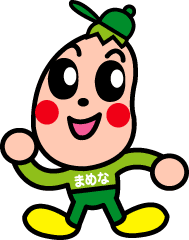 　　【内容】①講話等　　　保健所職員等が「島根県におけるがんの状況」や「がんの予防」などについてお話をします。②「がん検診啓発サポーター」による体験談「がん検診啓発サポーター※」による体験談等をもとに、がん検診受診の必要性についてお話しします。※「がん検診啓発サポーター」とは、がんという病気の体験や経験を活かして、事業等の啓発に協力する人、したいと考えている人です。【対象】松江圏域（松江市・安来市）にある事業所・各団体等【日時】事業所等の都合の良い日で、講座の時間は30分～１時間程度（原則、月～金の９時～１７時の時間帯）【費用】無料です（ただし、会場使用料等の費用は申込者のご負担になります）この機会にがんの予防について、皆さんで学んでみませんか？詳しくはお問い合わせ下さい。（申込みの場合は裏面送信票をご利用ください）＜FAX送信票＞（資源保護のため添書不要です）宛　先：松江保健所　健康増進課　行　　　　FAX　（０８５２）２１－２７７０がんの健康教育 出張講座申込書　　　　　　　　　　　　　　　　　　　　　　　　　年　　月　　日　松江保健所長　様　　　　　　　　　　　　　　　　　　　団体名　　　　　　　　　　　　　　　　　　　　　　　　　　　　　　　　　代表者名　　　　　　　　　　　　　　　　　　　　　　　　　　　　　　　　（担当者名）　　　　　　　　　　　　　　　　　　　　　　　　　　　　　　所在地　　　　　　　　　　　　　　　　　　　　　　　　　　　　　　　　　電話番号　　　　　　　　　　　　　　　　　　　　　　　　　　　　　　　　ＦＡＸ　　　　　　　　　　　　　　「がんの健康教育」出張講座を下記のとおり希望します。記希望日時　　　　　　年　　　　月　　　　日（　　）　　　　　　　時　　　分～　　　　時　　　分　　　　　　年　　　　月　　　　日（　　）　　　　　　　時　　　分～　　　　時　　　分会場名称（所在地）（　　　　　　　　　　　　　　　　　　　　　　　　　　　　　　　）（　　　　　　　　　　　　　　　　　　　　　　　　　　　　　　　）対象人　数　　　　　　名対象性　別・男性　　　　名　　　・女性　　　　名対象年　代概ね　　　　　才代～　　　　才代要望事項（テーマなど）その他